                Concursul de Chimie Organică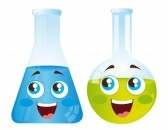 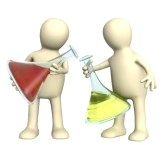 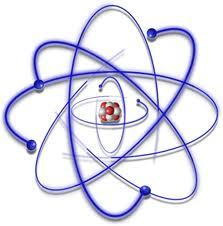 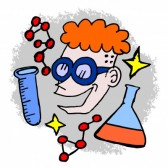 Ediţia a XXI- ava avea loc în data de 16.05.2015, ora 900, la sediul Facultăţii din Str. Pestalozzi Nr. 16La concurs sunt invitaţi să participe elevii olimpici şi în special cei care doresc să urmeze cursurile facultăţii noastre. Concursul este dotat cu premii în bani şi se adresează elevilor claselor a X-a şi a XI-a, iar programa de concurs cuprinde capitolele predate până la data concursului..Înscrierea participanţilor şi a celor care doresc cazare(la căminul Colegiului Tehnic “Ion Mincu”) se poate face până în data de 13.05.2015 la adresa de  e-mail: constantin.bolcu@e-uvt.ro  şi fax: 0256/592620.Elevii participanţi vor putea vizita laboratoarele facultăţii şi biblioteca de periodice.                                                                                                                      DECAN,                                                       Conf. dr. ing. C. Bolcu